UPDATEDate: 01/03/2023The application is out to consultation. The officer assessment will be progressed once the consultation period as closed.APPLICATION UPDATE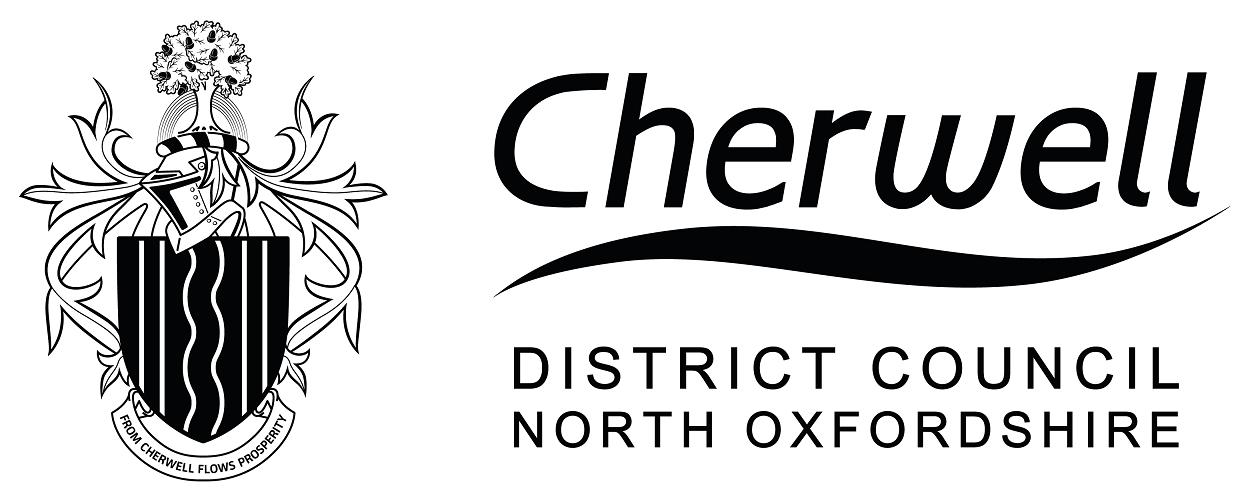 Application No.:23/00462/FProposal:Construction of swimming pool with associated worksLocation:Cedar LodgeNorth SideSteeple AstonBicesterOX25 4SECase Officer     Shona KingApplication Valid Date:Target Decision Date: 21 February 202318 April 2023